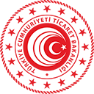 T.C. TİCARET BAKANLIĞI(Uluslararası Hizmet Ticareti Genel Müdürlüğü)HİSER Desteği Yurtdışı Pazarlama Faaliyeti BakanlıkGözlemci FormuEKHİSERYurtdışı GözlemciHİSER PROJE ADI ve PROJE KODUProje adı ve kodu belirtilecektir.FAALİYETE İLİŞKİN BİLGİLERFAALİYETE İLİŞKİN BİLGİLERFAALİYETE İLİŞKİN BİLGİLERFAALİYETE İLİŞKİN BİLGİLERFAALİYETE İLİŞKİN BİLGİLERFAALİYETE İLİŞKİN BİLGİLERNoÜlkeŞehirBaşlangıç ve Bitiş TarihiKatılımcı SayısıYapılan Toplam İş Görüşmesi Sayısı1YURTDIŞI PAZARLAMA FAALİYETİ DEĞERLENDİRME TABLOSUYURTDIŞI PAZARLAMA FAALİYETİ DEĞERLENDİRME TABLOSUYURTDIŞI PAZARLAMA FAALİYETİ DEĞERLENDİRME TABLOSUFirmalar tarafından verilen puanların aritmetik ortalaması alınarak ilgili satıra yazılacaktır.Firmalar tarafından verilen puanların aritmetik ortalaması alınarak ilgili satıra yazılacaktır.Firmalar tarafından verilen puanların aritmetik ortalaması alınarak ilgili satıra yazılacaktır.FAALİYETİN İÇERİĞİFirmalar tarafından verilen puanların aritmetik ortalaması alınarak ilgili satıra yazılacaktır. FAALİYETİN İÇERİĞİFirmalar tarafından verilen puanların aritmetik ortalaması alınarak ilgili satıra yazılacaktır. FAALİYETİN İÇERİĞİFirmalar tarafından verilen puanların aritmetik ortalaması alınarak ilgili satıra yazılacaktır. 1Faaliyetin düzenlendiği ülke/ülkelerin uygunluğu2Faaliyetin içeriğinin uygunluğu ve yeterliliği3Faaliyetin maliyetinin uygunluğuİŞBİRLİĞİ KURULUŞUNUN DEĞERLENDİRİLMESİFirmalar tarafından verilen puanların aritmetik ortalaması alınarak ilgili satıra yazılacaktır.İŞBİRLİĞİ KURULUŞUNUN DEĞERLENDİRİLMESİFirmalar tarafından verilen puanların aritmetik ortalaması alınarak ilgili satıra yazılacaktır.İŞBİRLİĞİ KURULUŞUNUN DEĞERLENDİRİLMESİFirmalar tarafından verilen puanların aritmetik ortalaması alınarak ilgili satıra yazılacaktır.4İşbirliği Kuruluşunun faaliyetten önce yaptığı bilgilendirme toplantısının ve sunduğu bilgilendirme dosyasının yeterliliği(Faaliyet öncesinde bilgilendirme toplantı düzenlenmedi ise “0” puan veriniz)5İşbirliği Kuruluşunun faaliyet esnasındaki ilgi ve tutumuSUNULAN HİZMETİN VE PROGRAMIN DEĞERLENDİRMESİFirmalar tarafından verilen puanların aritmetik ortalaması alınarak ilgili satıra yazılacaktır.SUNULAN HİZMETİN VE PROGRAMIN DEĞERLENDİRMESİFirmalar tarafından verilen puanların aritmetik ortalaması alınarak ilgili satıra yazılacaktır.SUNULAN HİZMETİN VE PROGRAMIN DEĞERLENDİRMESİFirmalar tarafından verilen puanların aritmetik ortalaması alınarak ilgili satıra yazılacaktır.6Ziyaret edilen firmaların / kurumların profilinin firmalara uygunluğu7Potansiyel ithalatçı firmalarla B2B ikili iş görüşmeleri organizasyonu için alınan hizmete ilişkin memnuniyet ve faaliyet öncesinde sunduğu görüşme yapılacak firma listesi ve ülke dosyasının yeterliliği(Faaliyet öncesinde görüşme yapılacak firma listesi ve ülke dosyası sunulmadıysa “0” puan veriniz)8Görüşme yapılan ithalatçıların profilinin firmalara uygunluğu9Ulaşım, konaklama, transfer organizasyonuna ilişkin memnuniyetFAALİYETİN GENEL DEĞERLENDİRMESİFirmalar tarafından verilen puanların aritmetik ortalaması alınarak ilgili satıra yazılacaktır.FAALİYETİN GENEL DEĞERLENDİRMESİFirmalar tarafından verilen puanların aritmetik ortalaması alınarak ilgili satıra yazılacaktır.FAALİYETİN GENEL DEĞERLENDİRMESİFirmalar tarafından verilen puanların aritmetik ortalaması alınarak ilgili satıra yazılacaktır.10Yurt dışı pazarlama faaliyetini genel olarak nasıl değerlendirirsiniz?TOPLAM PUAN Firmalar tarafından verilen puanların aritmetik ortalaması alınarak ilgili satıra yazılacaktır.DEĞERLENDİRMELERFaaliyetin genel olarak değerlendirilmesi DEĞERLENDİREN KİŞİ VE İMZASIDeğerlendiren kişi adı, soyadı ve unvanı yazılacak, imza atılacaktır. 